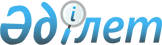 О внесении изменения в постановление Аккайынского акимата от 20 апреля 2012 года N 110 "Об определении сроков предоставления заявки на включение в список получателей субсидий и оптимальных сроков сева по каждому виду субсидируемых приоритетных сельскохозяйственных культур по Аккайынскому району на 2012 год"Постановление акимата Аккайынского района Северо-Казахстанской области от 3 июля 2012 года N 165. Зарегистрировано Департаментом юстиции Северо-Казахстанской области 30 июля 2012 года N 13-2-156

      В соответствии со статьей 21 Закона Республики Казахстан от 24 марта 1998 года «О нормативных правовых актах» акимат района ПОСТАНОВЛЯЕТ:



      1. Внести в постановление акимата Аккайынского района «Об определении сроков предоставления заявки на включение в список получателей субсидий и оптимальных сроков сева по каждому виду субсидируемых приоритетных сельскохозяйственных культур по Аккайынскому району на 2012 год» от 20 апреля 2012 года № 110 (зарегистрированное в Реестре государственной регистрации нормативных правовых актов от 07 мая 2012 года № 13-2-152, опубликованное в районных газетах «Колос» от 10 мая 2012 года № 25 и «Аққайың» от 10 мая 2012 года № 24-25) следующее изменения:



      преамбулу указанного постановления изложить в следующей редакции:

      «В соответствии с подпунктом 5) пункта 1 статьи 31 Закона Республики Казахстан от 23 января 2001 года «О местном государственном управлении и самоуправлении в Республике Казахстан», пунктом 12 Правил, утвержденных постановлением Правительства Республики Казахстан от 4 марта 2011 года № 221 «Об утверждении Правил субсидирования из местных бюджетов на повышение урожайности и качества продукции растениеводства, акимат района ПОСТАНОВЛЯЕТ:».



      2. Контроль за исполнением настоящего постановления возложить на заместителя акима района Жаканов Б.Е.



      3. Настоящее постановление вводится в действие по истечении десяти календарных дней со дня первого официального опубликования.      Аким района                                Р. Елубаев 
					© 2012. РГП на ПХВ «Институт законодательства и правовой информации Республики Казахстан» Министерства юстиции Республики Казахстан
				